Завод за јавно здравље „Тимок“ Зајечар        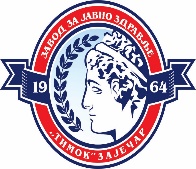 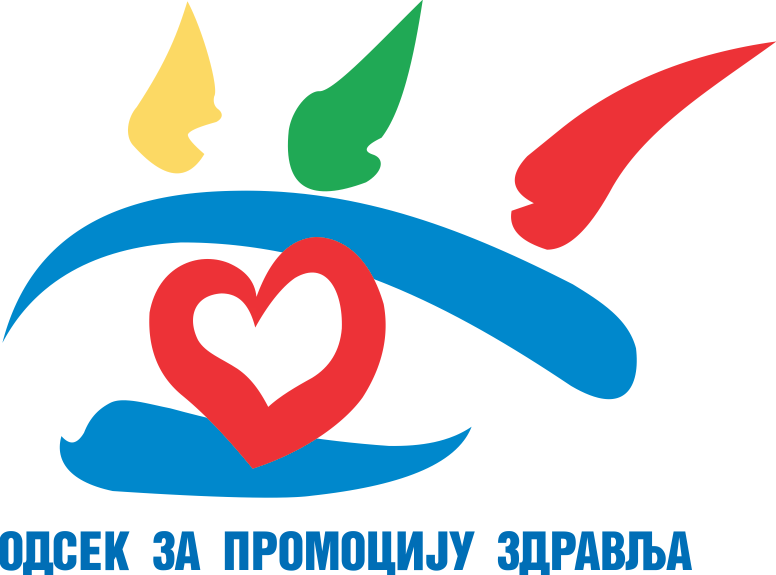 Oдсек за промоцију здравља  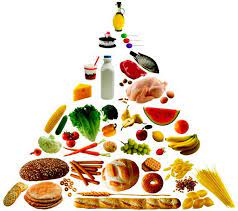 Саветовалиште за правилну исхрануСаветовалиште за брак и породицу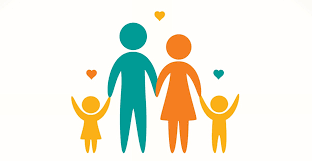 Саветовалиште за одвикавање од пушења дувана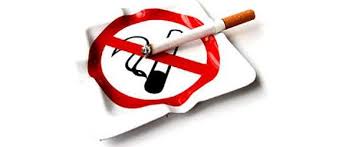 Саветовалиште за младе   ЗАКАЗИВАЊЕ ТЕРМИНА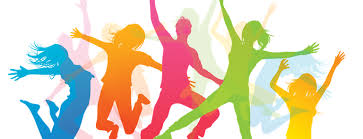 СВАКОГ РАДНОГ ДАНА ОД 08:00-14:00                                                                                      019/422-477 ЛОКАЛ 4